  南通市第二人民医院  采购项目询价文件（资格后审）采购单位：南通市第二人民医院二〇二〇年十月目  录第一章 询价公告第二章 供应商须知第三章 项目需求第四章 合同签订与验收付款第五章 质疑提出和处理第六章询价响应文件格式第一章  询价邀请南通市第二人民医院采购项目拟用询价招标方式组织采购。一、项目名称：  互联网医院办公家具   采购项目二、项目预算：   9.5    万元三、项目需求：详见询价文件第三章四、供应商资格要求1、符合《政府采购法》第二十二条之规定：具有独立承担民事责任的能力；具有良好的商业信誉和健全的财务会计制度；具有履行合同所必需的设备和专业技术能力；有依法缴纳税收和社会保障资金的良好记录；参加政府采购活动前三年内，在经营活动中没有重大违法记录。2、法定代表人为同一个人的两个及两个以上法人，母公司、全资子公司及其控股公司，都不得在同一采购项目相同标段中同时参加询价，一经发现，将视同围标处理。供应商其它资格要求：3、供应商必须具有独立的法人资格，提供有效的营业执照及税务登记证或者是三证合一的营业执照。（营业执照经营范围需包含本询价项目内容）4、供应商法定代表人参加的，必须提供法定代表人身份证明及法定代表人本人身份证复印件；非法定代表人参加的，必须提供法定代表人签字或盖章的授权委托书及法定代表人、被授权人的两人身份证的复印件。（格式参见第六章）5、供应商须提供参与本次项目政府采购活动前三年内，在经营活动中没有重大违法记录的书面《无重大违法记录声明函》。（格式参见第六章）6、关于资格文件的声明函。（格式参见第六章）7、本项目不接受联合体询价。具体资格要求材料详见本询价文件第二章中“资格审查文件”。请供应商认真对照资格条件，如不符合要求的，无意或故意参与询价所产生的一切后果由供应商自行承担，开标过程中，供应商提供的相关证件为虚假或伪造，或者其他人员持法定代表人或授权委托人的身份证参与询价，一经发现则取消供应商资格，没收其保证金，该供应商将记入不良记录，并报财政部门后将其列入政府采购黑名单，视情公布在崇川区人民政府网。五、询价响应文件接收截止及询价评审开始时间：2020年11月2日14时00分。六、询价响应文件提交地址：南通市第二人民医院行政区二号楼小会议室，如有变动另行通知。七、联系方式采购单位：南通市第二人民医院单位联系人：  陶亚伟      联系电话：13358062789第二章  供应商须知一、采购单位组织开标1、由采购单位代表组成询价小组。2、供应商的法定代表人或被授权人须持身份证准时参加开标会议。二、询价报价1、本项目不接受任何有选择的报价。2、报价均以人民币为报价的币种。3、报价表必须加盖公章且必须经法定代表人或被授权人签字或盖章。报价表中的大写金额与小写金额、总价金额与按单价汇总金额，若有差异，将执行《政府采购货物和服务招标投标管理办法》第59条的规定。 4、本项目总报价（以人民币计价）应包含所有产品的材料费、运输到指定地点的装运费用（含装卸力资）、制作、安装及调试费、相关辅助材料费、检验费、性能介绍、人员培训费用、税费、售后服务、为完成本项目所必须的其他辅助工作的相关费用等所有费用，即项目履行到项目执行结束的过程中所发生的一切费用及询价文件要求的所有费用。5、一次报定的报价为成交价。成交供应商的固定综合单价在合同实施期间不因市场变化因素而变动。6、询价响应人应详细阅读询价文件的全部内容，根据采购项目需求，准确制定相关工作方案等，必须对本采购项目全部进行报价，如有漏项，视同对本项目的优惠。不按询价文件的要求提供响应文件，导致报价无效，按无效询价响应处理。7、询价响应人应详细阅读询价文件的全部内容，根据采购项目需求，准确制定相关工作方案等，必须对本采购项目全部进行报价，如有漏项，视同对本项目的优惠。不按询价文件的要求提供响应文件，导致报价无效，按无效询价响应处理。三、费用无论询价过程和结果如何，参加询价的响应人自行承担与本次项目询价有关的全部费用。四、询价响应文件的编写及装订（一）询价响应文件应包括下列内容：A、资格审查文件：1、供应商必须具有独立的法人资格，提供有效的营业执照及税务登记证或者是三证合一的营业执照。（营业执照经营范围需包含本询价项目内容）2、供应商法定代表人参加的，必须提供法定代表人身份证明及法定代表人本人身份证复印件；非法定代表人参加的，必须提供法定代表人签字或盖章的授权委托书及法定代表人、被授权人的两人身份证的复印件。（格式参见第六章）3、供应商须提供参与本次项目政府采购活动前三年内，在经营活动中没有重大违法记录的书面《无重大违法记录声明函》。（格式参见第六章）4、关于资格文件的声明函。（格式参见第六章）以上材料如为复印件均需加盖供应商公章。B、技术标文件1、投标响应函。 （格式参见第六章）2、技术条款响应一览表。（格式参见第六章）3、针对本项目的项目供货方案；（根据项目需求编写，并需体现供货期等）4、针对本项目的验收方案；（根据项目需求编写）5、针对本项目的售后服务方案；（根据项目需求编写，并需体现质保期等）C、商务报价响应文件商务报价应包括询价文件所确定的全部范围及相应说明的全部内容，包括本次项目实施中的所有费用。1、询价响应报价总表。（格式参见第六章）2、询价响应报价明细表。（格式自拟）（二）询价响应文件的编制及装订1、询价响应文件由：（1）资格审查文件、⑵技术标文件、⑶商务报价响应文件共三部分组成（以下由文件序号代称）。2、供应商按询价文件要求编写响应文件，并牢固装订成册。询价响应文件均需采用A4纸（图纸等除外），不允许使用活页夹、拉杆夹、文件夹、塑料方便式书脊（插入式或穿孔式）装订。询价响应文件不得行间插字、涂改、增删，如修改错漏处，须经询价响应文件签署人签字并加盖公章。3、询价响应文件的 “资格审查文件”、“技术标文件”、 “商务报价响应文件”各自装订成册。特别提示：“商务报价响应文件”必须单独装订和封装，不得出现在“资格审查文件”“技术标文件”中。（三）询价响应文件的份数、签署1、供应商应准备两份完整的询价响应文件，其中正本壹份，副本 两 份，并标明“正本”或“副本”字样，若有差异，概以“正本”为准。2、询价响应文件分三册密封。第一册为“资格审查文件”，第二册为“技术标文件”第三册为“商务报价响应文件”，响应文件的第一册、第二册、第三册应分别密封，并在封袋上标明“第一册 资格审查文件”、“第二册 “技术标文件”、“第三册 商务报价响应文件”。3、供应商可将询价响应文件正副本统一密封或分别密封，如正本和副本分别密封的，应在封袋上标明正、副本字样。4、询价响应文件正本须按询价文件要求由法定代表人或被授权人签字或盖章并加盖单位印章。副本可复印，但须加盖单位印章。（四）询价响应文件的密封及标记密封后应标明响应文件项目名称、供应商名称、询价响应文件各自对应的名称、边缝处加盖单位骑缝章或骑缝签字。五、本询价文件由采购单位解释。1、供应商下载询价文件后，应仔细检查询价文件的所有内容，如有内容或页码残缺、资格要求和技术参数含有倾向性或排他性等表述的，请在询价文件发布后2个工作日内，以书面形式提出询问或疑问，未在规定时间内提出询问或疑问的，视同供应商理解并接受本询价文件所有内容，并由此引起的损失自负。供应商不得在响应结束后针对询价文件所有内容提出质疑事项。非书面形式的不作为日后质疑提出的依据。2、供应商应认真审阅询价文件中所有的事项、格式、条款和规范要求等，如果供应商没有按照询价文件要求提交响应文件，或者响应文件没有对询价文件做出实质性响应，其响应将被拒绝，应由供应商自行承担。3、采购单位、采购代理机构可以对已发出的询价文件进行必要的澄清或者修改，澄清或者修改的内容作为询价文件的组成部分。澄清或者修改的内容可能影响响应文件编制的，采购单位、采购代理机构应当在提交首次响应文件截止之日3个工作日前，通知所有接收询价文件的供应商，不足3个工作日的，应当顺延提交首次响应文件截止之日。  供应商由于对询价文件的任何推论和误解以及采购单位、采购代理机构对有关问题的口头解释所造成的后果，均由供应商自负。采购单位、采购代理机构可视情组织答疑会。六、评审原则及方法（1）本项目最高限价为人民币9.5万元，超过该项目最高限价的，作无效磋商处理。即指以价格为主要因素确定成交候选人的评标方法。原则即为：①在全部满足询价文件实质性要求前提下，本着“公平、公正、诚信”的原则：依据《中华人民共和国政府采购法》第四十条第四款内“符合采购需求、质量和服务相等且报价最低的原则”，确定成交供应商。（注：1、本项目最高限价9.5万元，超过此报价者，为无效报价；2、供应商所提供的产品必须完全符合清单中关于规格、数量等方面的要求，不接受负偏离。）2、七、合同的签订与付款1、中标单位确定后，需提供清单中所列样品，经甲方认可后，签订合同。如第一中标人不能提供合格样品，招标人有权与第二中标候选人商谈提供样品。2、成交供应商在成交通知书发出后7日内与采购单位签订合同。合同一式四份，采购单位、供应商各2份。3、付款方式：货物按时送达至指定地点，货物安装、调试、验收合格后凭中标方开具的货物发票期满二个月后支付货款的90%，余款自货物验收合格之日起一年后按合同支付。付款方式为转账支付。款项由采购单位按相关财务支付规定办理支付手续。付款供货商均需提供正规发票。以上付款均不计利息。八、出现下列情形之一的，作无效询价响应处理1、未按规定时间、数额、规定形式交纳保证金的；2、询价响应文件未按规定要求装订、密封、签署、盖章的；3、询价响应文件资格审查文件、技术响应文件部分出现商务报价的内容；4、不具备询价文件规定的资格要求的；5、不符合法律、法规和询价文件中规定的其他实质性要求的；6、询价总报价超出项目预算的；7、询价评审小组可以认定为无效询价响应的其他情况。九、出现下列情形之一的，作废标处理1、符合资格条件或者对询价文件作实质响应的供应商不足3家的；2、出现影响采购公正的违法违规行为的；3、因重大变故，采购任务被取消的；4、供应商的报价均超出了采购预算，采购单位不能支付的；5、询价评审小组可以认定为废标的其他情况。第三章  项目需求特别提醒：请投标人制作投标文件时仔细研究项目需求说明。投标人不能简单照搬照抄采购单位项目需求说明中的技术要求，必须作实事求是的响应。如照搬照抄项目需求说明中的技术要求，中标后供应商在同采购单位签订合同和履约环节中不得提出异议，一切后果和损失由中标供应商承担。如投标人提供的货物和服务同采购单位提出的项目需求说明中的技术要求不同的，必须在《技术条款响应一览表》上明示，如不明示的视同完全响应。一、 主要设备采购数量 ：注：二、质量要求1、成交供应商须提供全新的、正品原装、符合国家质量检测标准的产品。所有设备、附（配）件应具备该类产品的功能要求，无瑕疵和缺陷，质量为合格产品，同时有明确的制造厂商。2、货物的技术标准按国家标准执行，无国家标准的，按行业标准执行，无国家和行业标准的，按企业标准执行；但在询价文件中有要求的，还必须满足按询价文件中规定的要求，并且符合相关法律、法规规定的要求。3、货物的包装，国家或行业主有规定的，按规定执行。 4、成交供应商应保证提供的产品不得侵犯第三方专利权、商标权和工业设计权、版权等。否则，中标人应负全部责任，并承担由此引起的一切后果。5、成交供应商应保证其货物在正确安装、正常使用和保养条件下，在其使用寿命期内应具有满意的性能。6、成交供应商应采取必要的安全措施保证货物的运输及安装的安全，并承担货物的运输及安装过程中产生的风险。7、成交供应商所供货物最终验收后，中标人应对由于设计、工艺或材料的缺陷而发生的任何不足或故障负责，并承担由此引起的一切后果。8、成交供应商必须保证所提供的产品符合国家相应质量要求，所有产品必须具备产品合格证书，并随货同行。9、成交供应商在提供产品时须同时根据询价文件要求提供质监部门针对该产品出具的检测合格报告，检测费用由成交供应商自行承担，若无法提供该检测报告，使用方有权终止合同，造成的一切损失由供应商承担。三、售后服务及其他1、供应商应提供详细的售后服务方案。2、供应商负责安装、调试、验收，并承担因此发生的一切费用。3、免费质保期自验收合格之日起计算，本项目要求供应商提供不少于一年的免费质保。4、质保内免费提供设备的维修维护，包括非人为因素发生的设备修理、更换的费用。过质保期后应提供上门维修，维修费用只收取零部件成本费，零部件成本清单附在质保承诺书后。5、供应商须提供产品出现故障，在接采购方维修联系通知后1小时内响应，24小时内维修完毕。6、保修期满后，供应商须承诺提供终身维修服务，保证零配件供应，维修费用按照材料成本收取，同时采购人亦有权自行选择维保单位。四、交货及安装调试1、交货时间为月日交货安装到位。2、所有货物须按合同指定地点、时间前安装调试合格并交付使用。① 交货地点：送至采购单位指定的地点并负责安装、调试。② 货物装卸、运输涉及到的保险，其费用包含在合同总价中。③ 发货到采购人指定地点时应先用函、电通告采购人。3、货物交货时，应提供到货的清单，具体还包括但不限于以下的内容：① 产品出厂检验合格证，制造商全称、配套件的名称、型号、规格等。② 完备的使用说明书。4、须负责进行设备安装调试服务并承担因此发生的一切费用。五、验收要求1、须提供项目验收方案，成交后作为合同文件内的验收条款依据。2、货物到达采购人指定现场前，应提前3天通知采购人做好准备，由采购人会同有关单位和人员根据中标人提供的项目设备清单，进行现场验收货。3、采购单位有权检测验收，如验收不合格，采购单位有权终止合同，拒收未供产品，并没收已供货物，采购单位保留追究因此造成的一切损失的权利。4、如现场不能维修解决的故障问题，须提供故障不能排除时的解决方案。六、付款方式货物按时送达至指定地点，货物安装、调试、验收合格后凭中标方开具的货物发票期满二个月后支付货款的90%，余款自货物验收合格之日起一年后按合同支付。付款方式为转账支付。第四章  合同签订与验收付款  合同书采购单位（或称甲方）：成交供应商（或称乙方）：签订时间：年月日签订地点：根据《政府采购法》、《合同法》及采购项的采购结果、采购文件、成交通知书及成交供应商的询价响应文件，经甲乙双方协商一致，签订本合同书。一、合同的标的物1.1甲方向乙方采购标的物，具体的品种、规格要求详见合同附件；1.2 乙方对提供的标的物应当拥有完整的物权，并且负有保证第三人不得向甲方主张任何权利（包括知识产权）的义务。二、合同价格与支付2.1 合同价格按此次成交价格执行，合同总金额为人民币，本项目总报价（以人民币计价）包含所有产品的材料费、运输到指定地点的装运费用（含装卸力资）、制作、安装及调试费、相关辅助材料费、检验费、性能介绍、人员培训费用、税费、售后服务、为完成本项目所必须的其他辅助工作的相关费用等所有费用，即项目履行到项目执行结束的过程中所发生的一切费用及询价文件要求的所有费用。2.2付款方式：货物安装、调试、验收合格后凭中标方开具的货物发票期满二个月后支付货款的90%，余款自货物验收合格之日起一年后按合同支付。付款方式为转账支付。2.3 根据现行税法对甲方征收的与本合同有关的一切税费均由甲方承担；根据现行税法对乙方征收的与本合同有关的一切税费均由乙方承担。2.4 支付（结算）方式：由甲方通知乙方提交相关发票并至国库支付（结算）中心办理支付手续，支付（结算）中心在各项手续、票据齐全的情况下完成对外支付。三、项目标准和规范要求3.1、项目需求中的产品，在成交后交付货物时，出具相关资料。3.2、货物设备各项技术参数和功能要求为最低要求，必须完全满足，不接受负偏离，否则做无效标处理。四、质量要求4.1、成交供应商须提供全新的、正品原装、符合国家质量检测标准的产品。所有设备、附（配）件应具备该类产品的功能要求，无瑕疵和缺陷，质量为合格产品，同时有明确的制造厂商。4.2、货物的技术标准按国家标准执行，无国家标准的，按行业标准执行，无国家和行业标准的，按企业标准执行；但在询价文件中有要求的，还必须满足按询价文件中规定的要求，并且符合相关法律、法规规定的要求。4.3、货物的包装，国家或行业主有规定的，按规定执行。 4.4、成交供应商应保证提供的产品不得侵犯第三方专利权、商标权和工业设计权、版权等。否则，中标人应负全部责任，并承担由此引起的一切后果。4.5、成交供应商应保证其货物在正确安装、正常使用和保养条件下，在其使用寿命期内应具有满意的性能。4.6、成交供应商应采取必要的安全措施保证货物的运输及安装的安全，并承担货物的运输及安装过程中产生的风险。4.7、成交供应商所供货物最终验收后，中标人应对由于设计、工艺或材料的缺陷而发生的任何不足或故障负责，并承担由此引起的一切后果。4.8、成交供应商必须保证所提供的产品符合国家相应质量要求，所有产品必须具备产品合格证书，并随货同行。4.9、成交供应商在提供产品时须同时根据询价文件要求提供质监部门针对该产品出具的检测合格报告，检测费用由成交供应商自行承担，若无法提供该检测报告，使用方有权终止合同，造成的一切损失由供应商承担。五、售后服务及其他5.1、供应商负责安装、调试、验收，并承担因此发生的一切费用。5.2、免费质保期自验收合格之日起计算，本项目供应商提供两年的免费质保。5.3、质保内免费提供设备的维修维护，包括非人为因素发生的设备修理、更换的费用。过质保期后应提供上门维修，维修费用只收取零部件成本费，零部件成本清单附在质保承诺书后。5.4、供应商须提供产品出现故障，在接采购方维修联系通知后1小时内响应，24小时内维修完毕。5.5、保修期满后，供应商须承诺提供终身维修服务，保证零配件供应，维修费用按照材料成本收取，同时采购人亦有权自行选择维保单位。六、交货及安装调试6.1、交货时间为。6.2、所有货物须按合同指定地点、时间前安装调试合格并交付使用。① 交货地点：送至采购单位指定的地点并负责安装、调试。② 货物装卸、运输涉及到的保险，其费用包含在合同总价中。③ 发货到采购人指定地点时应先用函、电通告采购人。6.3、货物交货时，应提供到货的清单，具体还包括但不限于以下的内容：① 产品出厂检验合格证，制造商全称、配套件的名称、型号、规格等。② 完备的使用说明书。6.4、须负责进行设备安装调试服务并承担因此发生的一切费用。七、验收要求7.1、验收方案，成交后作为合同文件内的验收条款依据。7.2、货物到达采购人指定现场前，应提前3天通知采购人做好准备，由采购人会同有关单位和人员根据中标人提供的项目设备清单，进行现场验收货。7.3、采购单位有权检测验收，如验收不合格，采购单位有权终止合同，拒收未供产品，并没收已供货物，采购单位保留追究因此造成的一切损失的权利。7.4、如现场不能维修解决的故障问题，须提供故障不能排除时的解决方案。八、违约责任合同一方不履行合同义务或者履行合同义务不符合约定的，应当承担继续履行、采取补救措施或赔偿损失等违约责任。8.1 甲方违约责任8.1.1在合同生效后，非乙方原因甲方要求退货的，应向乙方偿付合同总价款的 10 %，作为违约金，违约金不足以补偿损失的，乙方有权要求甲方补足。8.1.2 甲方逾期支付货款的应按照逾期付款金额每天5% 的数额，支付逾期付款违约金。8.1.3 甲方违反合同规定，拒绝接收乙方交付的合格标的物，应当承担乙方由此造成的损失。8.2 乙方违约责任8.2.1 乙方不能交货，或交货不合格从而影响甲方按期正常使用的，应向甲方偿付合同总价款  10  %的违约金，违约金不足以补偿损失的，甲方有权要求乙方补足。8.2.2 乙方逾期交货的，应在发货前与甲方和政府采购管理部门协商，甲方仍需求的，乙方应立即发货，按照逾期交货部分货款每天5% 的数额，支付逾期交货违约金，同时承担甲方因此遭致的损失费用。九、不可抗力9.1 因不可抗力不能履行合同的，根据不可抗力的影响，部分或者全部免除责任。但合同一方延迟履行后发生不可抗力的，不能免除责任。9.2 合同一方因不可抗力不能履行合同的，应当及时通知对方，以减轻可能给对方造成的损失，并应当在合理期限内提供证明。十、索赔10.1 甲方有权根据当地产品质量检验机构或其他有权部门出具的检验证书向乙方提出索赔。10.2 在本合同规定的检验期限和质量保证期内，如果乙方对甲方提出的索赔或差异有责任，则乙方应按甲方同意的下列一种或多种方式解决索赔事宜：10.2.1 乙方同意退货，并按合同规定的货币将货款退还给甲方，并且承担由此发生的一切损失和费用，包括利息、银行手续费、运费、保险费、检验费、仓储费、装卸费以及为保护退回标的物所需的其他必要费用。10.2.2 根据标的物的低劣程度、损坏程度以及甲方遭受损失的数额，经双方协商确定降低标的物的价格。10.2.3 用符合规格、质量和性能要求的新零件、部件或标的物来更换有缺陷的部分或修补缺陷部分，乙方应承担一切费用和风险并且负担甲方所发生的一切直接费用。同时，乙方应按合同规定，相应延长修补或被更换部件或标的物的质量保证期。10.3 如果在甲方发出索赔通知后七天内，乙方未能答复，上述索赔应视为已被乙方接受。若乙方未在甲方提出索赔通知后七天内或甲方同意的更长时间内，按照合同规定的任何一种方法解决索赔事宜，甲方将从未付款中扣回索赔金额，如果这些金额不足以补偿索赔金额，甲方有权向乙方提出对不足部分的补偿。十一、合同的解除和转让11.1 甲方和乙方协商一致，可以解除合同。11.2 有下列情形之一，合同一方可以解除合同：11.2.1 因不可抗力致使不能实现合同目的，未受不可抗力影响的一方有权解除合同。11.2.2 因合同一方违约导致合同不能履行，另一方有权解除合同。11.2.3 有权解除合同的一方，应当在违约事实或不可抗力发生之后三十天内书面通知对方以主张解除合同，合同在书面通知到达对方时解除。11.3 合同的部分和全部都不得转让。十二、争议的解决甲乙双方因合同发生争议，应在采购人的主持下进行调解，协商不成，任何一方可以向南通仲裁委员会申请仲裁解决。十三、附则13.1 合同份数：本合同一式四份，采购单位、供应商各两份。13.2 本合同文件使用中文书写、解释和说明。13.3 本合同履行过程中产生的纪要、协议以及成交通知书、采购响应文件和采购文件为本合同的附件，与合同具有同等效力。13.4 未尽事宜本合同未尽事宜应按照《中华人民共和国合同法》、《中华人民共和国政府采购法》及其相关配套法律法规之规定解释。采购单位（盖章）：                 成交供应商（盖章）：法定代表人（签字）：               法定代表人（签字）：或委托代理人（签字）：             或委托代理人（签字）：第五章  质疑提出和处理一、质疑的提出1、质疑人必须是直接参加本次询价活动的当事人。2、下载询价文件的供应商应根据第二章“供应商须知”中第五条第1款的约定提出；响应文件接收截止后，供应商未进行询价登记的，不能就响应文件接收截止后的询价过程、成交结果提出质疑；在询价过程中，凡主持人或询价小组明确提出须由供应商确认的事项，供应商当场无异议的，事后不得提出质疑。  3、提出质疑时，必须坚持“谁主张，谁举证”、“实事求是”的原则，不能臆测。属于须由法定部门调查、侦查或先行作出相关认定的事项，质疑人应当依法申请具有法定职权的部门查清、认定，并将相关结果提供给采购单位。采购单位不具有法定调查、认定权限。4、对本次询价有质疑的，实行实名制，不得进行虚假、恶意质疑。质疑人应在质疑有效期内以书面形式提出《质疑函》（格式请下载），《质疑函》内容应包括质疑事项、主要内容、事实依据、适应法规条款、佐证材料等。同时，质疑人应保证其提出的质疑内容及相关佐证材料的真实性及来源的合法性，并承担相应的法律责任。对不能提供相关佐证材料的、涉及商业秘密的、非书面形式的、非送达的、匿名的《质疑函》将不予受理。相关佐证材料要具备客观性、关联性、合法性，无法查实的（如宣传册、媒体报道、猜测、推理等）不能作为佐证材料。采购单位不负责搜集相关佐证材料等工作。二、《质疑函》的受理和回复1、《质疑函》须由质疑人的法定代表人或参加本次询价授权人送达采购单位。2、对符合提出质疑要求的，采购单位签收并出具《质疑受理通知书》。在处理过程中，发现需要质疑人进一步补充相关佐证材料的，请质疑人在规定的时间内提供，质疑回复时间相应顺延。质疑人不能按时提供相关佐证材料的，视同放弃质疑。3、对不符合提出质疑要求的，出具《质疑退回通知书》并提出相关补充材料要求，质疑人未在规定的时间内提供补充佐证材料的，视同放弃质疑。4、采购单位负责将质疑人提出的质疑相关材料提供给相关专家或询价小组审核，并将审核意见回复质疑人。必要时，可向被质疑人转发《质疑函》及相关佐证材料。被质疑人应当在要求的时间日内，以书面形式作出说明，并提交相关证据。被质疑人在规定时间内，无正当理由未提交相关证据的，视同放弃说明权利，认可被质疑事项。5、因质疑情况复杂，组织论证或审查时间较长的，采购单位以书面形式通知质疑人，可适当延长质疑回复处理时间。三、质疑处理1、质疑成立的处理。采购单位终止采购，并建议有关部门给相关当事人予以处理。2、质疑不成立的处理。1）质疑人书面《申请撤回质疑函》的，不作违约处理。2）质疑人在规定的时间内不配合进行质疑调查处理的，按自动撤回《质疑函》处理。3）质疑人不按《质疑函》格式就提出质疑的，作违约处理。同时，视情列入不良供应商名单。4）质疑人虽提供了相关佐证材料，但不能证明其质疑成立的，采购单位请质疑人补充相关佐证材料，仍不能证明其质疑成立的，作违约处理。并将其列入不良供应商名单。5）质疑人不能提供相关佐证材料的，采购单位已指出，质疑人仍然坚持提出质疑的，作违约处理。同时，列入不良供应商名单。6）对明显有违事实的、经相关专家或询价小组认定无依据的、经其他供应商举证无依据的质疑，作违约处理，列入不良供应商名单；同时，对其中每一项不成立的质疑给予质疑人1年内禁入本区域内的政府采购活动的违约处理，依次类推；视情在港闸政府采购网、市、省、国家级相关媒体予以披露。7）质疑人承担使用虚假材料或恶意方式质疑的法律责任。四、无佐证材料的举报作违约处理。供应商不得进行不提供相关佐证材料（含无法查实的如宣传册、媒体报道、猜测、推理等）向有关部门的举报，否则作违约处理。同时对其在1至3年内禁入由采购单位组织的政府采购活动的违约处理。五、投诉不成立的作违约处理。供应商进行质疑后，采购单位回复质疑不成立，供应商仍进行投诉的，并最终投诉不成立的，作违约处理。采购单位有权对其在1至3年内禁入由采购单位组织的政府采购活动的违约处理。六、《质疑函》、《质疑回复函》，质疑、举报、投诉不成立的等相关情况，视情在港闸政府采购网、市、省、国家级相关媒体予以披露。并建议相关政府采购机构对该供应商同步实施1至3年内禁入。七、质疑供应商对采购单位或代理机构的答复不满意或者采购单位或代理机构未在规定的时间内作出答复的，可以在答复期满后15个工作日内向南通市港闸区政府采购监督管理部门投诉。第六章  询价响应文件格式一、资格审查文件相关的格式文件及表格1、法定代表人身份证明（法定代表人参加询价，须出示此证明）南通市天元小学校：我公司法定代表人     　　　   参加贵单位组织的（询价项目名称)项目询价活动，全权代表我公司处理该询价活动的有关事宜。附：法定代表人情况：姓名：性别：年龄：职务：身份证号码：手机：传真：单位名称（公章）                     法定代表人（签字或盖章）年   月   日                          年   月    日  法定代表人身份证复印件（粘贴此处）注:参加询价活动时法定代表人将身份证原件带至开标现场备查。2、授权委托书（委托代理人参加询价，须出示此证明）：兹授权               （被授权人的姓名）代表我公司参加（询价项目名称)项目的询价活动，全权处理一切与该项目询价有关的事务。其在办理上述事宜过程中所签署的所有文件我公司均予以承认。被授权人无转委托权。特此委托。附：被授权人情况：姓名：性别：年龄：职务：身份证号码：手机：传真：单位名称（公章）             法定代表人（签字或盖章）年   月   日                 年   月    日  法定代表人身份证复印件（粘贴此处）被授权人身份证复印件（粘贴此处）注:参加询价活动时被授权人将身份证原件带至开标现场备查。3、无重大违法记录声明函：我单位（供应商名称）郑重声明：参加政府采购活动前3年内在经营活动中（在下划线上如实填写：有或没有）重大违法记录。（说明：政府采购法第二十二条第一款第五项所称重大违法记录，是指供应商因违法经营受到刑事处罚或者责令停产停业、吊销许可证或者执照、较大数额罚款等行政处罚。）声明人：（公章）年月日4、关于资格文件的声明函：本公司愿就由贵单位组织实施的         （询价项目名称)询价活动进行询价。本公司所提交的询价响应文件中所有关于资格的文件、证明和陈述均是真实的、准确的。若与真实情况不符，本公司愿意承担由此而产生的一切后果。				（供应商）法定代表人（签字或盖章）：（供应商）公章：年	月	日二、技术响应文件相关的格式文件及表格1、询价响应函：依据贵单位（询价项目名称)项目询价采购活动参与的邀请，我方授权（姓名）（职务）为全权代表参加该项目的询价采购活动工作，全权处理本次询价采购的有关事宜。同时，我公司声明如下：我方愿意按照询价文件的一切要求，提供完成该项目的全部内容，并按询价文件的要求提供报价。我方愿按询价文件规定的付款方式执行。我方已经详细审查了全部询价文件，我方已完全清晰理解询价文件的要求，不存在任何含糊不清和误解之处，同意放弃对询价文件提出异议和质疑的权利。4、我方愿意提供采购单位在询价文件中要求的所有资料。 5、我方承诺在本次询价响应中提供的一切文件，无论是原件还是复印件均真实有效，绝无任何虚假、伪造和夸大的成份。否则，愿承担相应的后果和法律责任。6、我方尊重评审小组所作的评定结果，同时也清楚理解到本次询价采购活动中的报价最低并非意味着必定获得成交资格。7、一旦我方成交，我方将根据询价文件的规定，严格履行询价文件中规定的每一项要求，按期、按质、按量履行合同是我方应尽的义务及责任。供应商：（加盖公章）法定代表人或被授权人：（签字或盖章）二○二〇年      月     日2、技术条款响应一览表供应商应响应询价文件中针对招标货物提出的技术规格与要求；如其所投产品与其中某些条款不完全响应时，应在表格中逐条列出，未列出的视同完全响应。注：①供应商应对照询价文件第三章项目需求内的要求，逐一填写，询价货物与询价文件规定的项目要求有偏离的，应在此表中申明与技术要求条文的偏离情况，如有例外请说明。（本项目不接受负偏离应标）②该表不作为投标供应商对所投标的物关于技术要求等详细描述和说明的替代。供应商：（公章）法定代表人或被授权人：（签字或盖章）日期：年月日三、商务报价响应文件相关的格式文件及表格询价响应报价总表供应商：（盖章）法定代表人或被授权人（签字或盖章）：日期：注：1、本表式，不得自行改动。2、本项目总报价（以人民币计价）包含所有产品的材料费、运输到指定地点的装运费用（含装卸力资）、制作、安装及调试费、相关辅助材料费、检验费、性能介绍、人员培训费用、税费、售后服务、为完成本项目所必须的其他辅助工作的相关费用等所有费用，即项目履行到项目执行结束的过程中所发生的一切费用及询价文件要求的所有费用。2、询价响应报价明细表项目名称：供应商：（盖章）法定代表人或被授权人（签字或盖章）：日期：序号评分项目评分项目评分标准及说明分值1价格部分（60分）价格部分（60分）即满足招标文件要求且投标价格最低的投标报价为评标基准价，其价格分（即商务标分）为满分60分。其他投标人的价格分统一按照下列公式计算：投标报价得分=（评标基准价/投标报价）*价格权重（60%）*100。（评标委员会认为投标人的报价明显低于其他通过符合性审查投标人的报价，有可能影响产品质量或者不能诚信履约的，应当要求其在评标现场合理的时间内提供书面说明，必要时提交相关证明材料；投标人不能证明其报价合理性的，评标委员会应当将其作为无效投标处理。）602商务技术部分（40分）投标文件响应情况（1）投标文件完整，编制合理，内容具有逻辑性，响应内容全面、具体、准确，得6分；（2）投标文件完整，编制较合理，内容较有逻辑性，响应内容较全面、较具体，得4分；（3）投标文件有缺陷，编制不合理，内容顺序较混乱，响应内容不全面、不具体，得2分。6分3商务技术部分（40分）实施方案评标委员会根据投标企业项目实施进度安排合理、程序规范、项目实施人员安排合理、组织完善合理及质量保证措施、安全保障措施等措施完善等方面评审比较在0-8分之间打分。8分4商务技术部分（40分）售后服务根据投标提供的售后服务方案，包括售后服务保证、服务方案、质保期、售后服务团队规模、维修响应时间、售后服务网点地理位置的远近、配件储备情况以及其他优惠的售后服务措施等综合情况进行横向比较打分：0-10分。10分4商务技术部分（40分）售后服务投标人在当地有固定售后服务场所及专业的售后服务团队，得6分，须提供房屋租赁合同或产权证原件，面积在300平以下得1分，300-600平的2分，600-900平得3分，900平-1200平得4分，1000平以上得5分，售后人员至少,3人以上，提供近半年依法缴纳社保证明，3人以下不得分，3人得1分，4人得3分，5人及5人以上得6分。需提供原件。12分5商务技术部分（40分）技术性能指标投标产品主要技术性能指标均满足或优于招标文件要求得4分，每有一项目指标低于技术参数要求扣2分，扣完为止。4分序号产品名称产品规格产品颜色单位数量产品图片材质说明远程会诊室（501）远程会诊室（501）远程会诊室（501）远程会诊室（501）远程会诊室（501）远程会诊室（501）远程会诊室（501）远程会诊室（501）1单人工位1200*600*760可选张8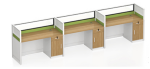 台面采用优质多层板制作，硬度高，不易磨花，具有防火性,哑光持久。基料板材均采用符合E1级标准的“露水河”绿色环保高密度颗粒板，含水率：4%～13%，甲醛释放量<9mg/100g。所有材料均经过防虫、防腐等化学处理,采用广东“粤泰”优质五金配件。2转椅常规黑色张8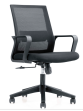 1.面料：釆用进口布艺，具有透气性强.表面光泽度好、强度高等；2.基材：采用多层胶合座板，3.衬料：高回弹海绵.4.钢架：釆用优质钢材.管厚为2.0MM.经除油、磷化等除锈处理.表面电镀处理；5：钾醛标准符合国家检测标准 3弓形椅常规黑色张10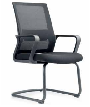 1.面料：釆用进口布艺，具有透气性强.表面光泽度好、强度高等；2.基材：采用多层胶合座板，3.衬料：高回弹海绵.4.钢架：釆用优质钢材.管厚为2.0MM.经除油、磷化等除锈处理.表面电镀处理；5：钾醛标准符合国家检测标准呼叫中心（502）呼叫中心（502）呼叫中心（502）呼叫中心（502）呼叫中心（502）呼叫中心（502）呼叫中心（502）呼叫中心（502）4四人工位1400*5600可选组2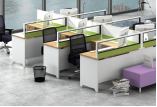 台面采用优质多层板制作，硬度高，不易磨花，具有防火性,哑光持久。基料板材均采用符合E1级标准的“露水河”绿色环保高密度颗粒板，含水率：4%～13%，甲醛释放量<9mg/100g。所有材料均经过防虫、防腐等化学处理,采用广东“粤泰”优质五金配件。    5转椅2230*900*840深灰套8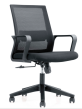 1.面料：釆用进口布艺，具有透气性强.表面光泽度好、强度高等；2.基材：采用多层胶合座板，3.衬料：高回弹海绵.4.钢架：釆用优质钢材.管厚为2.0MM.经除油、磷化等除锈处理.表面电镀处理；5：钾醛标准符合国家检测标准6矮柜（出样）860*400*1060窄边相拼张8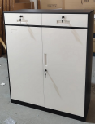 0.6mmSPCC优质宝钢冷轧钢板，柜体表面经过除油、酸洗、磷化采用质量上层桔纹粉末静电喷塑高温固化等严格处理，焊接部分采用高标准熔接焊,表面平整光滑。会议室（503）会议室（503）会议室（503）会议室（503）会议室（503）会议室（503）会议室（503）会议室（503）7会议桌4000*1450*760深色尤加利张1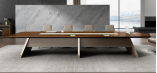 采用0.8mm的台湾“富美家”牌，优质可弯曲美耐板，硬度高，不易磨花，具有防火性,哑光持久。基料板材均采用符合E1级标准的“露水河”绿色环保高密度刨花板，含水率：4%～13%，甲醛释放量<9mg/100g。所有材料均经过防虫、防腐等化学处理,采用广东“粤泰”优质五金配件。    8会议椅（出样）常规深灰张14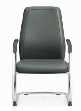 面料选用优质西皮,框架：内部框架为青松木，含水量低于8%，质地坚硬，不易变形，经高温、高压、防蛀处理，确保坚固可靠，长期使用不松动、不腐朽、座位海绵选用阻燃39#高回弹泡绵，高回弹、抗疲劳、耐冲击、永不变形。           接待室（504）接待室（504）接待室（504）接待室（504）接待室（504）接待室（504）接待室（504）接待室（504）10单人沙发800*810*840藏蓝色张7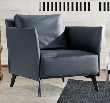 1.面料：釆用优质超纤皮，具有透气性强.表面光泽度好、强度高等；2.基材：采用多层胶合座板，3.衬料：高回弹海绵.4.钢架：釆用优质钢材.管厚为2.0MM.经除油、磷化等除锈处理.表面电镀处理；5：钾醛标准符合国家检测标准11小茶几650*650*400大理石纹张4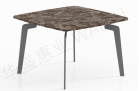 采用0.8mm的台湾“富美家”牌，优质可弯曲美耐板，硬度高，不易磨花，具有防火性,哑光持久。基料板材均采用符合E1级标准的“露水河”绿色环保高密度刨花板，含水率：4%～13%，甲醛释放量<9mg/100g。所有材料均经过防虫、防腐等化学处理,采用广东“粤泰”优质五金配件。    12小茶水柜（出样）800*400*800深色尤加利张1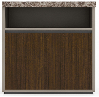 采用0.8mm的台湾“富美家”牌，优质可弯曲美耐板，硬度高，不易磨花，具有防火性,哑光持久。基料板材均采用符合E1级标准的“露水河”绿色环保高密度刨花板，含水率：4%～13%，甲醛释放量<9mg/100g。所有材料均经过防虫、防腐等化学处理,采用广东“粤泰”优质五金配件。    519室519室519室519室519室519室519室519室13办公桌（出样）1800*800*760蓝色+米兰橡木张2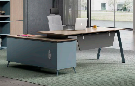 采用0.8mm的台湾“富美家”牌，优质可弯曲美耐板，硬度高，不易磨花，具有防火性,哑光持久。基料板材均采用符合E1级标准的“露水河”绿色环保高密度刨花板，含水率：4%～13%，甲醛释放量<9mg/100g。所有材料均经过防虫、防腐等化学处理,采用广东“粤泰”优质五金配件。    14办公椅常规黑色张2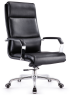 面料选用优质西皮,框架：内部框架为青松木，含水量低于8%，质地坚硬，不易变形，经高温、高压、防蛀处理，确保坚固可靠，长期使用不松动、不腐朽、座位海绵选用阻燃39#高回弹泡绵，高回弹、抗疲劳、耐冲击、永不变形。           15三人沙发2250*900*800深灰张1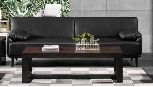 面料选用优质西皮,框架：内部框架为青松木，含水量低于8%，质地坚硬，不易变形，经高温、高压、防蛀处理，确保坚固可靠，长期使用不松动、不腐朽、座位海绵选用阻燃39#高回弹泡绵，高回弹、抗疲劳、耐冲击、永不变形。           16大茶几1400*650*445深色胡桃张1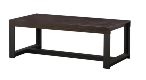 采用0.8mm的台湾“富美家”牌，优质可弯曲美耐板，硬度高，不易磨花，具有防火性,哑光持久。基料板材均采用符合E1级标准的“露水河”绿色环保高密度刨花板，含水率：4%～13%，甲醛释放量<9mg/100g。所有材料均经过防虫、防腐等化学处理,采用广东“粤泰”优质五金配件。    520室520室520室520室520室520室520室520室17两人工位1400*2800*1100可选组1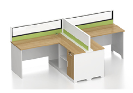 台面采用优质多层板制作，硬度高，不易磨花，具有防火性,哑光持久。基料板材均采用符合E1级标准的“露水河”绿色环保高密度颗粒板，含水率：4%～13%，甲醛释放量<9mg/100g。所有材料均经过防虫、防腐等化学处理,采用广东“粤泰”优质五金配件。    18单人工位1400*1400*1100可选组1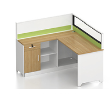 台面采用优质多层板制作，硬度高，不易磨花，具有防火性,哑光持久。基料板材均采用符合E1级标准的“露水河”绿色环保高密度颗粒板，含水率：4%～13%，甲醛释放量<9mg/100g。所有材料均经过防虫、防腐等化学处理,采用广东“粤泰”优质五金配件。    洽谈区洽谈区洽谈区洽谈区洽谈区洽谈区洽谈区洽谈区19洽谈桌（出样）800*760白色张2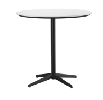 采用0.8mm的台湾“富美家”牌，优质可弯曲美耐板，硬度高，不易磨花，具有防火性,哑光持久。基料板材均采用符合E1级标准的“露水河”绿色环保高密度刨花板，含水率：4%～13%，甲醛释放量<9mg/100g。所有材料均经过防虫、防腐等化学处理,采用广东“粤泰”优质五金配件。    20洽谈椅（出样）常规黄（4）.灰（4）张8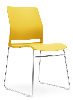 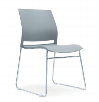 1.面料：釆用进口布艺，具有透气性强.表面光泽度好、强度高等；2.基材：采用多层胶合座板，3.衬料：高回弹海绵.4.钢架：釆用优质钢材.管厚为2.0MM.经除油、磷化等除锈处理.表面电镀处理；5：钾醛标准符合国家检测标准序号货物名称询价文件技术参数要求所投产品技术参数响应偏离/响应说明……项目名称询价总报价交货期大写：人民币小写：¥序号产品名称规格颜色单位数量单价（元）总价（元）1张2张3张4张5张6张7张合计：                                         元合计：                                         元合计：                                         元合计：                                         元合计：                                         元合计：                                         元合计：                                         元合计：                                         元